Edukacja polonistyczna i matematyczna na dzień 24.03.2020 r.
1. Proszę wykonać ćwiczenia ze stron 57 - gramatyka, 58 i 59 - "Baśniowy świat" w ćwiczeniach polonistyczno-społecznych "OTO JA".
2. Wysłuchaj 12 porad jak się ochronić przed koronawirusem: https://www.gov.pl/web/koronawirus3. Edukacja matematyczna: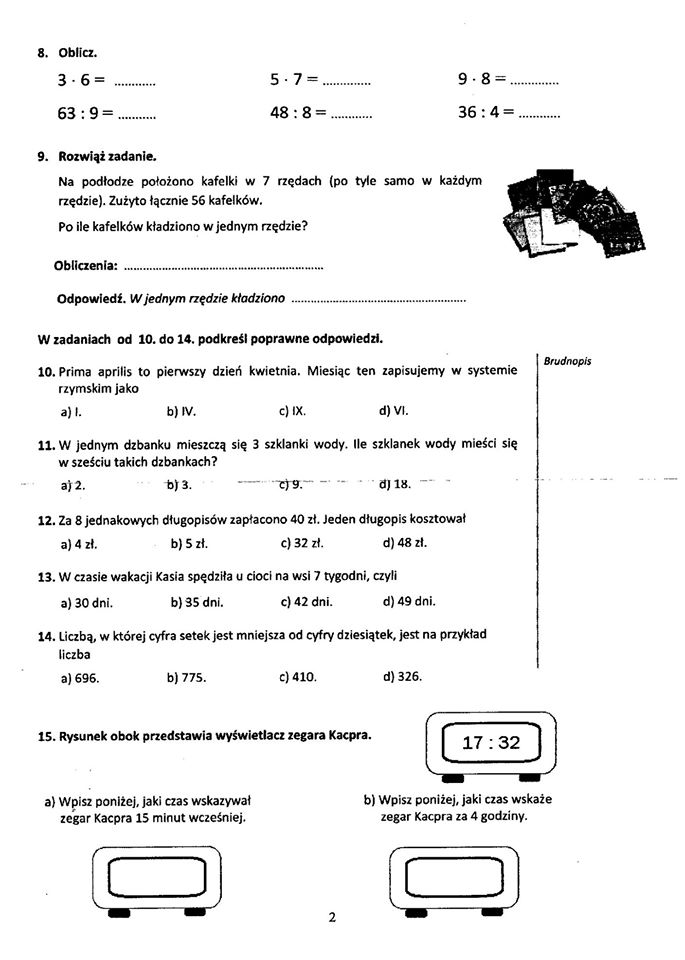 